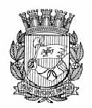 Publicado no D.O.C. São Paulo, 191 Ano 63.Terça-Feira 10 de Setembro de 2018GESTÃO. Pág, 04GABINETE DO SECRETÁRIOPORTARIA Nº 76/SG/2018O Secretário Municipal de Gestão, no uso das atribuiçõesque lhe são conferidas por lei e considerando as observaçõesapontadas pelos órgãos técnicos do Tribunal de Contas doMunicípio de São Paulo,RESOLVE: Art 1º Esta portaria regulamenta as normas de uso deserviços de transporte individual de passageiros por meio deplataforma tecnológica de intermediação e agenciamento, emface do disposto no Decreto nº 57.605, de 15 de fevereiro de2017 e dos contratos decorrentes da Ata de Registro de Preçosnº 05/SMG-COBES/2017. Art 2º Nos casos em que for aplicável, o uso do serviçode agenciamento e intermediação de serviços de transporte éobrigatório para o transporte individual de agentes públicos, exclusivamente,em deslocamentos para participar de atividadesdentro do território da cidade de São Paulo, quando decorrentesde atividade profissional no exercício de cargo, emprego oufunção pública. Art 3º A Coordenadoria de Administração e Finanças decada Secretaria ou órgão equiparado na estrutura organizacionaldeverá fornecer os dados funcionais dos fiscais do contrato(titular e suplente) que serão cadastrados e receberão login esenha pessoais e intransferíveis e serão denominados usuáriossupervisores.§ 1º Os usuários supervisores serão os responsáveis porcadastrar todos os demais usuários do serviço de transporteindividual por aplicativo de sua unidade.§ 2º O cadastramento dos nomes de todos os servidores naplataforma deverá conter o nome completo do servidor seguidode seu Registro Funcional com os sete dígitos.§ 3º O cadastramento dos servidores deverá sempre incluiro CPF do servidor.§ 4º Competirá ao fiscal (titular ou suplente) do contrato,em cada órgão, verificar mensalmente se os termos do contratoestão sendo respeitados, devendo adotar, em caso dedescumprimento das obrigações contraídas, as medidas legaise contratuais pertinentes, inclusive relatar eventuais utilizaçõesem desconformidade com os termos desta Portaria e do Decretonº 57.605, de 15 de fevereiro de 2017.§ 5º Os agentes públicos serão cadastrados pelos usuáriossupervisores em dois perfis de usuário distintos, a saber: usofrequente ou uso sob demanda.I – Os usuários de uso frequente são:a) Secretário Municipal, Secretários Municipal Especial,Secretário Executivo do Gabinete do Prefeito, Prefeito Regional,Controlador Geral do Município, Procurador Geral do Município,Secretário Adjunto, Secretário Executivo Adjunto e Chefe deGabinete;b) Os agentes públicos que contarem com autorizaçãoprévia e expressa da Chefia de Gabinete de cada Secretariaou órgão equiparado na estrutura organizacional, para assimserem cadastrados.II - Os demais agentes públicos serão cadastrados em perfisde uso sob demanda.§ 6º O perfil de uso sob demanda funcionará por meio daconcessão de créditos de viagens, que deverão ser solicitados eautorizados pelo usuário supervisor, o qual poderá estipular osperíodos (data e turno) em que os créditos serão válidos.Art 4º As viagens poderão ser solicitadas mediante requisiçãodireta ou indireta.§ 1º Requisição direta é a solicitação efetuada pelo agentepúblico por meio de aplicativo para smartphone vinculado aoseu Registro Funcional e ao número de linha móvel por eleindicada no momento do cadastro efetuado pelos usuáriossupervisores.§ 2º Requisição indireta é a solicitação de veículo para umagente público realizado por outro agente público, previamenteautorizado pela unidade, seja por smartphone ou aplicativoweb.§ 3º O agente público poderá alterar o número da sua linhamóvel a qualquer tempo, mas a requisição direta estará semprevinculada a uma única linha móvel, ao seu Registro Funcionale ao seu CPF.§ 4º As requisições indiretas deverão respeitar o horário deexpediente do agente público.§ 5º Caberá ao usuário supervisor cadastrar na plataformaos agentes públicos autorizados a realizar requisições diretas e/ou indiretas.§ 6º Nos casos de itinerários que contenham paradasintermediárias, cujo tempo de espera do veículo nestas paradasnão exceda 5 (cinco) minutos, o agente público deverá, obrigatoriamente, inserir na justificativa a relação dos endereços dasparadas intermediárias.§7º Nos casos em que a necessidade de espera ou paradaintermediária exceda 5 (cinco) minutos, a viagem deverá serencerrada e solicitado outro veículo.§ 8º O usuário deverá manter o aplicativo atualizado a fimde reduzir eventuais falhas técnicas que possam prejudicar asolicitação de serviços.Art 5ºEstarão disponíveis três tipos de execução dos serviçosde transporte individual de agentes públicos: “Uso Comum”,“Representação” e “Adaptado”.§ 1º O atendimento será efetuado da seguinte maneira:a) Representação: por Táxi Comum, Táxi Preto ou por veículocadastrado como “OTTC”;b) Uso Comum: por veículos cadastrados como “OTTC”,táxi comum ou táxi preto, conforme for disponibilizado pelacontratada;c) Adaptado: só poderão ser requisitados pelos agentes públicoscom deficiência, independentemente do cargo, empregoou função pública que exerçam, que deverão ser cadastradoscomo tal pelos usuários supervisores de sua unidade.Art 6ºTodos os deslocamentos de agentes públicos deverãoser justificados em campo de justificativa selecionávelem lista, denominada de “Projeto” no sistema da contratada,previamente conforme as classificações abaixo, quando aplicável,e complementado, obrigatoriamente, com a justificativaem campo aberto para especificar o motivo do deslocamento:I - Audiências e eventos com a Sociedade Civil;II - Cursos, congressos e workshops;III - Deslocamento de ou para a residência do servidor;IV - Transporte de servidor com cargas leves e documentos;V - Retorno ao local de trabalho;VI - Reunião com funcionários da Prefeitura de São Paulo;VII - Reunião com funcionários de outras organizações;VIII - Vistorias e fiscalizações.§ 1ºA justificativa indicada no inciso III deste artigo somentepoderá ser utilizada pelos agentes públicos indicados no artigo3º, §5º, inciso I, alínea “a” e os casos excepcionais previstosno artigo 7º, inciso I, alínea “b” desta Portaria.§ 2º Os casos excepcionais de viagens autorizados nostermos do artigo 7º, inciso I, alínea “b” desta Portaria, serãoregistrados pelo servidor no campo de justificativa selecionávelem lista, denominada de “Projeto”, no sistema da contratada,com exceção do inciso III deste artigo, e complementado,obrigatoriamente, com a justificativa em campo aberto paraespecificar o motivo do deslocamento.§ 3ºAs unidades poderão providenciar a criação de justificativasque dizem respeito às atividades específicas de sua Pasta,para constar no campo de justificativa aberta para especificaçãodo motivo do deslocamento, desde que não conflite comas justificativas padronizadas determinadas por essa Portaria. Art 7º À vista da legislação municipal vigente, é vedado:I - O uso de qualquer veículo para condução de agentespúblicos de sua residência para os locais de trabalho e vice--versa, excetuando-se:a) as viagens dos usuários de uso frequente especificadosno artigo 3º, §5º, inciso I, alínea “a” desta Portaria;b) os casos excepcionais de agente público que estejaa serviço, a pedido da sua chefia, em horário estranho a suajornada de trabalho regular, entre 22h e 5h, ou nos sábados, domingose feriados, desde que com prévia e expressa autorizaçãoda Chefia de Gabinete de cada Secretaria ou órgão equiparado;II - O uso do serviço para fins particulares dos agentespúblicos;III - O uso por particulares, exceto:a) quando em razão de atividades públicas e acompanhadasde agente público;b) quando se tratar de deslocamentos de colaboradoreseventuais destinados à capacitação de agentes públicos, comprévia e expressa autorização da Chefia de Gabinete do órgão;IV - Ultrapassar os limites do Município, exceto medianteprévia e expressa autorização da Chefia de Gabinete de cadaSecretaria ou órgão equiparado ou por edição de Portaria específicade cada Pasta;V - A prestação de serviços de transporte à Prefeitura Municipalde São Paulo por servidores ou seus veículos;VI - A convocação reiterada de um mesmo motorista paraprestar serviços ao mesmo agente público ou unidade;VII - Solicitar ao motorista para aguardar por mais de 05(cinco) minutos em eventuais paradas intermediárias.Parágrafo único. As situações previstas nos incisos VI eVII deste artigo poderão ser excepcionadas, desde que préviae devidamente autorizadas pelo Chefe de Gabinete de cadaSecretaria ou autoridade equivalente nos órgãos equiparados. Art. 8º É responsabilidade de todos os usuários:I - Não divulgar suas senhas de acesso, se tiver;II - Selecionar a justificativa padronizada de sua viagem,nos moldes do artigo 6º desta Portaria;III - Selecionar manualmente a modalidade de pagamentoinstitucional autorizado no aplicativo mobile fornecido pela detentorada Ata de Registro de Preços nº 05/SMG-COBES/2017;IV - Manter, quando for o caso, o aplicativo atualizado emseus dispositivos celulares a fim de reduzir possíveis falhas técnicasque possam prejudicar a solicitação de serviços;V - Checar o relatório de viagem enviado ao e-mail cadastrado,pelo sistema web ou no aplicativo instalado nosmartphone, verificando se as informações nele constante estãocondizentes com a viagem efetivamente realizada, em especialse o endereço onde foi encerrada a viagem coincide com o defato efetivado;VI - Informar ao fiscal do contrato os casos em que, após15 (quinze) minutos desde sua primeira tentativa, o veículo nãochegar até o local solicitado ou não houver veículos disponíveis,anexando evidências que comprovem o vencimento do prazode 15 (quinze) minutos;VII - Obedecer às vedações de que trata o artigo 7º destaPortaria, sob pena de responsabilidade funcional e ressarcimentode eventual prejuízo ao erário municipal;VIII - Utilizar o serviço de acordo com as demais normasdesta Portaria.Parágrafo único. Não serão ressarcidas pela AdministraçãoMunicipal, em nenhuma hipótese, as despesas efetuadas peloagente público em decorrência da utilização deste serviço. Art.9º É responsabilidade de cada Secretaria ou órgãoequiparado:I - Apurar as infringências às disposições desta Portaria edo Decreto nº 57.605, de 15 de fevereiro de 2017, por meiodo procedimento próprio, bem como adotar as providênciaspara verificação de eventual responsabilidade funcional e/ouprejuízo ao erário.II - Encaminhar os casos em que se verifique a ocorrênciade infração à Lei nº 8989/79 e alterações (Estatuto do ServidorPúblico Municipal) ao Departamento de Procedimentos Disciplinares,da Procuradoria Geral do Município, ou para a ControladoriaGeral do Município, conforme a infração constatada. Art.10 A Divisão de Gestão da Frota Veicular, da SecretariaMunicipal de Gestão, deverá encaminhar ao Gabinete destaPasta, relatórios mensais identificando o uso dissonante àsregras constantes nesta Portaria e no Decreto nº 57.605/17,para análise e providências cabíveis, inclusive quanto à remessadas informações para cada Secretaria ou órgão equiparado paraas devidas medidas na esfera disciplinar e outras pertinentes. Art. 11 Esta Portaria entrará em vigor na data de suapublicação, revogada a Portaria nº 96/SMG/2017, publicada noDOC de 15 de setembro de 2017.